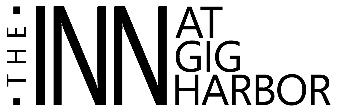 Employment ApplicationApplicant InformationApplicant InformationApplicant InformationApplicant InformationApplicant InformationApplicant InformationApplicant InformationApplicant InformationApplicant InformationApplicant InformationApplicant InformationLast NameLast NameFirstFirstMiddle NameStreet AddressApt/Unit #CityCityStateStateZipPhonePhoneE-mail AddressE-mail AddressDate AvailableSocial Security #Social Security #Desired SalaryDesired Salary$     $     Position(s)Position(s)Position(s)Birth Month & Day DO NOT PUT YEARBirth Month & Day DO NOT PUT YEARAre you a citizen of the United States?Are you a citizen of the United States?Are you a citizen of the United States?Are you a citizen of the United States?YES  NO  If no, are you authorized to work in the U.S.?If no, are you authorized to work in the U.S.?If no, are you authorized to work in the U.S.?YES  NO  Have you ever worked for this company?Have you ever worked for this company?Have you ever worked for this company?Have you ever worked for this company?YES  NO  If so, when?Have you ever been convicted of a felony?Have you ever been convicted of a felony?Have you ever been convicted of a felony?Have you ever been convicted of a felony?YES  NO  If yes, explainEducationEducationEducationEducationEducationEducationEducationEducationEducationHigh SchoolAddressFromToDid you graduate?YES  NO  DegreeCollegeAddressFromToDid you graduate?YES  NO  DegreeOtherAddressFromToDid you graduate?YES  NO  DegreePrevious EmploymentPrevious EmploymentPrevious EmploymentPrevious EmploymentPrevious EmploymentPrevious EmploymentPrevious EmploymentPrevious EmploymentPrevious EmploymentPrevious EmploymentPrevious EmploymentCompanyPhoneAddressSupervisorJob TitleStarting Salary$     Ending SalaryEnding Salary$     $     ResponsibilitiesFromToMay we contact your previous supervisor for a reference?May we contact your previous supervisor for a reference?May we contact your previous supervisor for a reference?May we contact your previous supervisor for a reference?YES  YES  NO  Reason for LeavingCompanyPhoneAddressSupervisorJob TitleStarting Salary$     Ending SalaryEnding Salary$     $     ResponsibilitiesFromToMay we contact your previous supervisor for a reference?May we contact your previous supervisor for a reference?May we contact your previous supervisor for a reference?May we contact your previous supervisor for a reference?YES  YES  NO  Reason for LeavingCompanyPhoneAddressSupervisorJob TitleStarting Salary$     Ending SalaryEnding Salary$     $     ResponsibilitiesFromToMay we contact your previous supervisor for a reference?May we contact your previous supervisor for a reference?May we contact your previous supervisor for a reference?May we contact your previous supervisor for a reference?YES  YES  NO  Reason for LeavingReferencesReferencesReferencesReferencesPlease list three professional references.Please list three professional references.Please list three professional references.Please list three professional references.Full NameRelationshipCompanyPhoneAddressFull NameRelationshipCompanyPhoneAddressFull NameRelationshipCompanyPhoneAddressMilitary ServiceMilitary ServiceMilitary ServiceMilitary ServiceMilitary ServiceMilitary ServiceMilitary ServiceMilitary ServiceBranchFromToRankType of DischargeType of DischargeIf other than honorable, explainIf other than honorable, explainDisclaimer and SignatureDisclaimer and SignatureDisclaimer and SignatureDisclaimer and SignatureI certify that my answers are true and complete to the best of my knowledge. By signing this application, I hereby authorize The INN at Gig Habor to investigate my background and qualifications for the purposes of evaluating whether I am qualified for the position for which I am applying. I understand that false or misleading information in my application or interview may result in my termination.I certify that my answers are true and complete to the best of my knowledge. By signing this application, I hereby authorize The INN at Gig Habor to investigate my background and qualifications for the purposes of evaluating whether I am qualified for the position for which I am applying. I understand that false or misleading information in my application or interview may result in my termination.I certify that my answers are true and complete to the best of my knowledge. By signing this application, I hereby authorize The INN at Gig Habor to investigate my background and qualifications for the purposes of evaluating whether I am qualified for the position for which I am applying. I understand that false or misleading information in my application or interview may result in my termination.I certify that my answers are true and complete to the best of my knowledge. By signing this application, I hereby authorize The INN at Gig Habor to investigate my background and qualifications for the purposes of evaluating whether I am qualified for the position for which I am applying. I understand that false or misleading information in my application or interview may result in my termination.SignatureDate